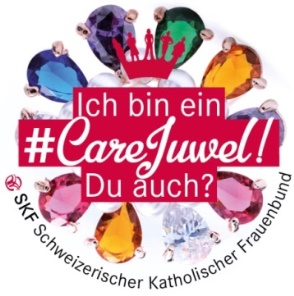 Care-Juwelen fordern WertschätzungIn einem offenen Brief im Rahmen der «Aktion Care-Tage» des Schweizerischen Katholischen Frauenbundes fordern die freiwillig Engagierten des NAME ORTSVEREIN aus ORT Wertschätzung und Anerkennung für unbezahlte Care-Arbeit. Vom Säugling zum Senior, jeder Mensch sei im Laufe seines Lebens auf die Fürsorge anderer angewiesen, so die Frauen. Kunterbuntes CareCare-Arbeit meint alle Tätigkeiten im Bereich der Haus-, Familien- und Beziehungsarbeit, die dazu dienen, Fürsorgebedürfnisse zu befriedigen. Neben putzen, kochen und Wäsche waschen, ist unbezahlte Care-Arbeit auch Zuhören, füreinander da Sein, Trost spenden, Gesellschaft leisten, ein Ohr leihen und eine Hand reichen. Ob zuhause für die eigene Familie, in Form von informeller Nachbarschaftshilfe oder im Rahmen eines freiwilligen Engagements: Jede Minute geleisteter Care-Arbeit zählt. Wertvolle FürsorgeDer wirtschaftliche Wert der unbezahlten Care-Arbeit in der Schweiz beläuft sich jährlich auf rund 303 Milliarden Franken. 61% dieser Care-Arbeit werden von Frauen erbracht. Damit Frauen Care-Verantwortung übernehmen können, treten sie oft beruflich kürzer. Die Folgen sind Einbussen beim Lohn und in der Altersvorsorge sowie geminderte Karrierechancen. Menschen die unbezahlte Care-Arbeit leisten, sind wahre Juwelen. Mit der «Aktion Care-Tage» fordern die Freiwilligen Anerkennung für alle Menschen, die Care-Arbeit leisten. Der Gemeinschaft verpflichtetDie freiwillig und ehrenamtlich engagierten Frauen organisieren in ihrer Freizeit Wochenbettbesuche für frisch gebackene Mütter, Krabbelgruppen für Kleinkinder, Spiel- und Bastelnachmittage für Enkel und Grosseltern, Wanderausflüge für SeniorInnen, Rollstuhlspaziergänge, Jassabende im Alterszentrum, Kaffeechränzli für Witwen, Krankensalbungen oder Trauerfeiern und vieles mehr. Ohne diese Form der gemeinnützigen Fürsorge würde in unserer Gemeinde etwas fehlen. Das soll mit der  «Aktion Care-Tage» sichtbar werden, so die Frauen aus NAME ORTSVEREIN. Der Schweizerische Katholische Frauenbund SKF ist mit 680 Ortsvereinen der grösste konfessionelle Frauendachverband der Schweiz. Er setzt sich für die Anliegen der Frauen in Politik, Gesellschaft und Kirche ein.